
                                                             У К Р А Ї Н А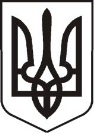 Л У Г А Н С Ь К А    О Б Л А С Т ЬП О П А С Н Я Н С Ь К А    М І С Ь К А    Р А Д АШОСТОГО С К Л И К А Н Н Я                                        РОЗПОРЯДЖЕННЯ   міського  голови“28” вересня 2018 р.                        м. Попасна                                         № 233                                     Про проведення  інвентаризації та створення  інвентаризаційної  комісії      Згідно із Законом України від 16.07.99 р. N996-XIV «Про бухгалтерський облік та фінансову звітність в Україні», інструкцією з інвентаризації основних засобів, нематеріальних активів, товарно-матеріальних цінностей, грошових коштів і документів та розрахунків, затвердженою наказом Міністерства фінансів України від 11.08.94 р. N69, з метою підтвердження правильності та достовірності відображення даних у фінансовій звітності, наказую:     Провести інвентаризацію активів і зобов’язань виконавчого комітету Попаснянської  міської  ради з перевіркою їх фактичної наявності та документального підтвердження з обов’язковим складанням відповідних інвентаризаційних описів:  товарно-матеріальних цінностей, основних засобів, розрахунків з постачальниками та іншими кредиторами і дебіторами.      Створити інвентаризаційну  комісію для проведення щорічної інвентаризації  матеріальних  цінностей, які знаходяться на балансі виконавчого комітету Попаснянської  міської  ради, у складі:Табачинський М.М. - заступник  міського  голови, голова комісії;Члени комісії :Омельченко Я.С.- начальник фінансово - господарського відділу- головний бухгалтер;Василеженко Н.В. – провідний спеціаліст - бухгалтер; Кулік Л.А.- керуючий справами;Тимофєєв М.П. – завідуючий  господарством.Інвентаризаційній комісії у десятиденний термін після закінчення інвентаризації передати матеріали інвентаризації на затвердження керівнику.  Контроль за виконанням розпорядження покласти на начальника фінансово -  господарського відділу - головного бухгалтера ОмельченкоЯ.С. Міський голова                                                                      Ю.І. ОнищенкоОмельченко, 2-17-37